Dear Parents and Students,Today the students are bringing home information for the final project of the year. Don’t worry, this is a fun one! Since we all have a busy month ahead, this project is not due until May 17th. Please let me know if you have any questions.    Tuesday is an early dismissal day. There will be Extended Day available until 4pm only. Friday evening (7pm) at Fredericksburg Academy the Middle School students will present Beauty and the Beast Jr. Please come out to support our Middle Schoolers! I am always amazed at the talent of our youngsters! The younger students love watching “the big kids” bring their character to life. What a wonderful way to spend the evening…and it’s free (though your donations are accepted to help pay for the theater rental)!During these final weeks of Lent, we are participating in Mr. Duffy’s Easter food drive. We will be collecting non-perishable food for the needy in our immediate area until Wednesday of Holy Week. Please help us fill our collection basket! We are also collecting Easter donations for the Mom’s and children at Mary’s Shelter. Please see the yellow flyer that came home in the PTO folder this week for suggested items.  Please mark your calendars for the First Holy Communion workshop scheduled for April 13th from 9am – noon. This workshop is for students and at least one parent. The students will receive their First Communion on May 4th during the 9am Mass. We will have a small reception (cake and punch) afterwards in the Parish Hall. Have a wonderful weekend! -Mrs. Klinge          What are we learning?                          Religion: The Eucharist Language Arts: Vowel digraphs ew and ui; Past tense verbs; Sequence of Events; Multiple Meaning Words; PoemsMath: Time; Money; Perimeter; Subtracting by 9Social Studies: Native Americans (conclude)Upcoming Dates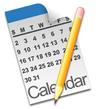 4/2 – Early Dismissal – Extended Day until 4pm 4/5 - School Mass 9am and Stations of the Cross – Join us!    Middle School Musical – 7pm at Fredericksburg Academy Spelling wordsSpelling words can be found on SpellingCity.com under List #23 – Max Found Two Sticks OR on the Homework page of our class website (mrsklinge.weebly.com)